КОНСПЕКТ БЕСЕДЫНа тему: "ДЕТЯМ О КОРРУПЦИИ"Средняя, старшая группы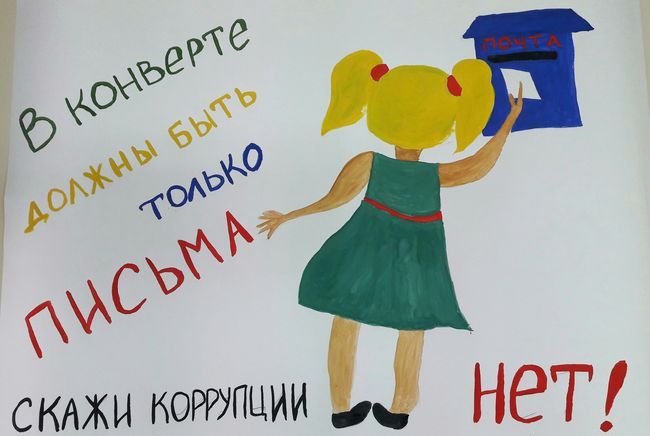 ЦЕЛЬ: создание условий для формирования у детей антикоррупционногоМировоззрения.ОБРАЗОВАТЕЛЬНЫЕ ЗАДАЧИ:-дать понятие коррупции;-уточнить знания детей о честности, порядочности.РАЗВИВАЮЩИЕ ЗАДАЧИ:- учить правильно оценивать положительные и негативные поступки литературных героев и свои.ВОСПИТАТЕЛЬНЫЕ ЗАДАЧИ:-воспитывать честность, правдивость.СЛОВАРНАЯ РАБОТА: закон, законодательство, коррупция, взятка, мошенничество, наказание, противозаконно, взятка, законопослушный, здравствование (житье, жизнь)ИНТЕГРАЦИЯ ОБЛАСТЕЙ: познавательная, речевая, художественно-эстетическая, физическая.ОБОРУДОВАНИЕ: карточки-цветочки красного и синего цвета, мяч, бумага, карандаши, воздушные шары.Ход БЕСЕДЫВедущий: - Ребята, мы сегодня поговорим о коррупции. Поймем, почему все взрослые говорят: «Коррупция - это очень плохо!» За это наказывают. Это противозаконно.- Может, вы слышали это слово? Нет? Тогда я расскажу вам сказку, и вам все станет ясно…. (авторская сказка Карповой Т. И.)- Жили-были Дед и Баба. И была у них Коза - такая добрая, ласковая. Паслась она на лугу и приносила молоко для стариков. Однажды Коза гуляла на лугу и забрела в лес. Кустик за кустик, шла, шла и заблудилась….День, второй проходит, - не найдет Коза дороги домой. Бродит по лесу - устала…., вдруг видит на поляне Теремок. «Как хорошо. В теремке можно отдохнуть»,- подумала Коза и постучала.Выглянула мышка в окошко. Коза попросила у нее разрешения отдохнуть в теремке, набраться сил. А мышка отвечает: «Заплати мне 100 рублей, тогда пущу!» А Коза говорит: «Мышка, откуда у меня деньги, я заблудилась, устала, не могу найти дорогу домой…. Да и в сказке все звери жили в теремке бесплатно!»Мышка отвечает: «Это раньше так было…,  а теперь я здесь начальник! Плати или уходи!» Заплакала Коза и пошла дальше….Ведущий: – Ребята, вам понравился ответ Мышки? Если «да» поднимите синий цветочек, если «нет» - то красный.Дети объясняют, почему они подняли тот или иной цвет…Ведущий:- А Козу вам жалко? (ответы детей)Ведущий: - Мышка пользуется тем, что первая нашла теремок, стала начальником и стала брать деньги за проживание. Она воспользовалась своим положением и совершает поступок, противоречащий моральным установкам, т. е. нарушает лесной сказочный закон! Не хочет пускать Козу в теремок, пока та не заплатит деньги…. Это и есть коррупция.Ведущий: – Коррупция – это использование должностным лицом своих властных полномочий и прав в целях личной выгоды, которое противоречит законодательству, т. е. ЗАКОНУ. Мышка поступает противозаконно.Ведущий:- А теперь слушайте сказку дальше….- Идет Коза по лесу, плачет, тропинки не видит. И зацепилась за колючий куст, ножку поранила…. больно ножке. Вдруг видит – домик…. «Лесная больница »написано. А работала там Лисичка – медсестричка. Зашла Коза в больницу, попросила помощи у Лисы. А Лиса говорит: «Принеси мне двух курочек, да пожирней! Тогда помогу, вылечу!»А Коза говорит: «Да где же я возьму тебе курочек, я дороги в деревню не знаю, ножка сильно болит, ходить не могу…». «Уходи тогда!», - закричала Лиса и прогнала Козу. Опять заплакала Коза и пошла дальше….Ведущий: – Ребята, в этом эпизоде мы тоже столкнулись с коррупцией. Поднимите ваши цветочки. Вам понравилось поведение Лисы? Объясните свой выбор цветка  (ответы детей).Ведущий: - Да. Лиса не хочет лечить Козу, пока та не принесет ей курочек. Это тоже – коррупция, взятка. Это противозаконно!Ведущий: – что же случилось дальше в сказке….- Идет Коза дальше и видит большую двухэтажную берлогу. На вывеске написано «Хозяин леса – Медведь». «Вот кто мне поможет – Медведь! Он ведь хозяин леса, всех главней, он следит за порядком в лесу.». Зашла Коза к Медведю, поведала о своем горе…. Пожаловалась… А Медведь говорит: «Не печалься, Коза! Я тебе помогу…. Только у нас скоро лесные выборы, ты проголосуй за меня на выборах нового хозяина леса - тогда сразу помогу. «Эх,- подумала Коза, - и ты ищешь выгоду! Не помощник мне Медведь!» и тихонько ушла ….Ведущий: – Ребята, оцените поступок медведя, поднимите цветочки. Дети объясняют свой выбор цвета и свое отношение к поведению медведя.Ведущий: - Поступок медведя - это тоже коррупция. Он использует свою власть и положение ради своей выгоды, подкупает голоса избирателей на выборах.- А что надо делать медведю, чтобы за него голосовали с желанием лесные жители? (быть честным, добрым, справедливым, помогать добрыми делами и т. д.)Ведущий: - а скоро и конец нашей сказочке…- Идет Коза дальше, а навстречу ей Заяц, узнал о беде Козы, нашел листик подорожника, приложил к ранке на ножке Козы, обвязал осиновой веточкой. Стало Козе получше. Пошли вместе. Навстречу Ежик. Узнал о беде Козы, угостил ее лесным яблочком. А тут Сорока пролетала мимо, рассказали друзья ей о Козе.А Сорока говорит: «Я в лесу все дороги знаю, идите за мной…» Сорока полетела, а друзья поспешили за ней…. Так она указала путь Козе в деревню к Деду и Бабе. Обрадовались они, увидев свою любимицу, а помощников – добрых лесных зверей поблагодарили за доброту и заботу. Тут и сказочке конец….Ведущий:– Ребята, покажите свое отношение к поступкам зайца, ежика и сороки. Дети поднимают цветочки и объясняют свой выбор, высказывают свое мнение.Ведущий: - А как бы вы поступили на месте героев сказки? Мышки, лисы, медведя и т. д.. Ответы детей.                         ИГРА «ХОРОШО, ПЛОХО» (физминутка)Дети встают в круг. Воспитатель бросает мяч и говорит разные ситуации. Дети ловят мяч и дают ответ с обьяснением.-соблюдать законы-соблюдать права и обязанности-нарушать законы-говорить правду-быть всегда честным-брать взятки-обманывать людей-подкупать избирателей-совершать добрые поступки, дела-требовать или вымогать деньги. игрушки-добросовестно выполнять свою работу-воровать-честно зарабатывать деньги и др.Ведущий: - С детства люди должны быть всегда справедливыми, честными. порядочными. законопослушными, милосердными. честно работать…. Это нормы и правила поведения. Кто нарушает эти правила (законы), тех наказывают специальные органы.- Ребята, помните - всегда надо быть честным, не нарушать законы и быть против такой «болезни» времени -  как коррупция.Вы совершаете добрые поступки?Давайте об этом расскажем всему свету…АКЦИЯ «ЧИСТЫЕ ЛАДОШКИ»Дети на листе чистой бумаги обводят свои ладошки. Вырезают их. С помощью взрослого пишут, какие честные и добрые поступки они совершали. Подвязывают эти ладошки к воздушному шарику и на прогулке отпускают шарик в небо….                                      Спасибо, всем!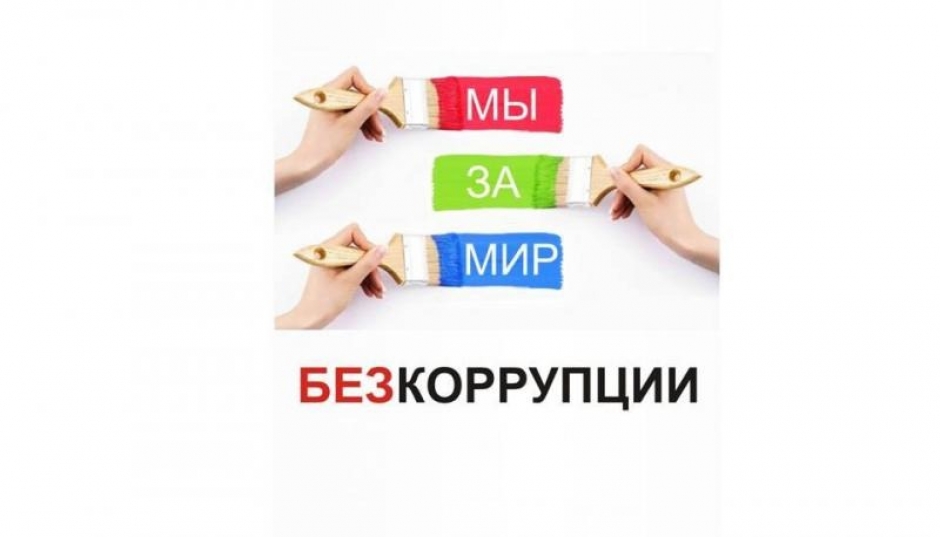 